Your recent request for information is replicated below, together with our response.Information relating to a specific murder trial  Police Scotland’s role is to investigate crime and, where evidence exists, report offenders to the Crown Office and Procurator Fiscal Service (COPFS), which is responsible for the prosecution of crime in Scotland. Your request has been interpreted to be for information relating to the trial and court activity specifically and as such, I must advise you that in terms of Section 17 of the Freedom of Information (Scotland) Act 2002, the information you seek is not held by Police Scotland.You may wish to contact the COPFS who will be able to assist you. If you require any further assistance please contact us quoting the reference above.You can request a review of this response within the next 40 working days by email or by letter (Information Management - FOI, Police Scotland, Clyde Gateway, 2 French Street, Dalmarnock, G40 4EH).  Requests must include the reason for your dissatisfaction.If you remain dissatisfied following our review response, you can appeal to the Office of the Scottish Information Commissioner (OSIC) within 6 months - online, by email or by letter (OSIC, Kinburn Castle, Doubledykes Road, St Andrews, KY16 9DS).Following an OSIC appeal, you can appeal to the Court of Session on a point of law only. This response will be added to our Disclosure Log in seven days' time.Every effort has been taken to ensure our response is as accessible as possible. If you require this response to be provided in an alternative format, please let us know.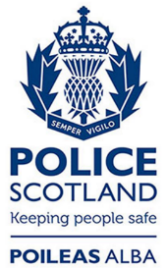 Freedom of Information ResponseOur reference:  FOI 23-1744Responded to:  25th July 2023